УКРАЇНАМЕНСЬКА  МІСЬКА  РАДАМенського району Чернігівської областіР О З П О Р Я Д Ж Е Н Н ЯВід 09 січня 2020 року 		№ 6Про оголошення дня жалобиУ зв'язку із трагедією, що сталася внаслідок катастрофи пасажирського літака приватного акціонерного товариства "Авіакомпанія «Міжнародні авіалінії України» 8 січня 2020 року в Ісламській Республіці Іран та призвела до численних людських жертв та видання Указу Президентом України №1/2020 «Про оголошення в Україні дня жалоби», з метою вшанування пам'яті загиблих: 1. У день жалоби  9 січня 2020 року на адміністративних приміщеннях Менської міської об’єднаної територіальної громади приспустити Державний Прапор України.2. Контроль за виконанням п.1 покласти на КП «Менакомунпослуга» Менської міської ради.	3. Контроль за виконанням розпорядження покласти на заступника міського голови з питань діяльності виконавчого комітету Менської міської ради Т.С. Вишняк.Міський голова							Г.А. Примаков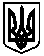 